راهنمایی مسیر مشاهده شناسنامه آموزشی:ورود به پورتال دانشکده علوم پزشکی ساوه/ انتخاب پورتال آموزش/انتخاب سوابق آموزشی/نوع گزارش رو شناسنامه آموزشی انتخاب می کنیم/تاریخ رو از 01/01/1400 الی29/12/1400 انتخاب میکنیم/جستجو/نمایش و چاپ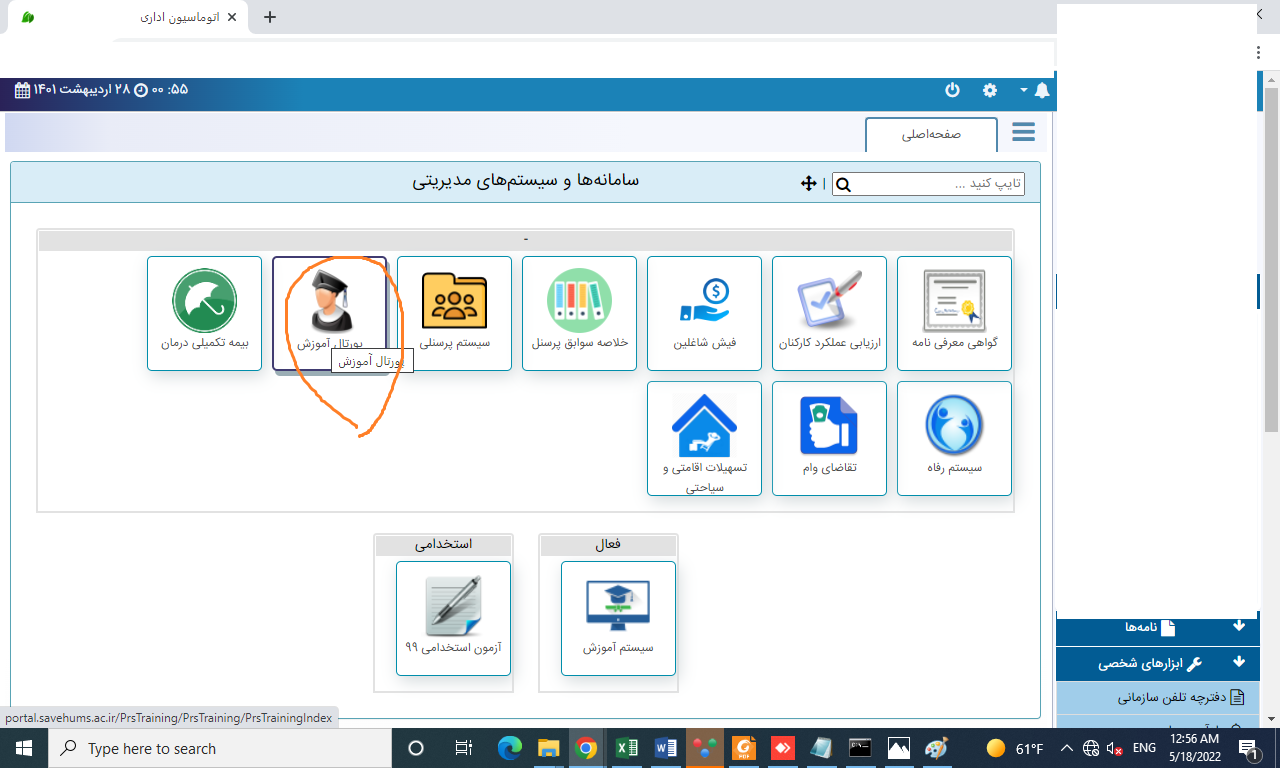 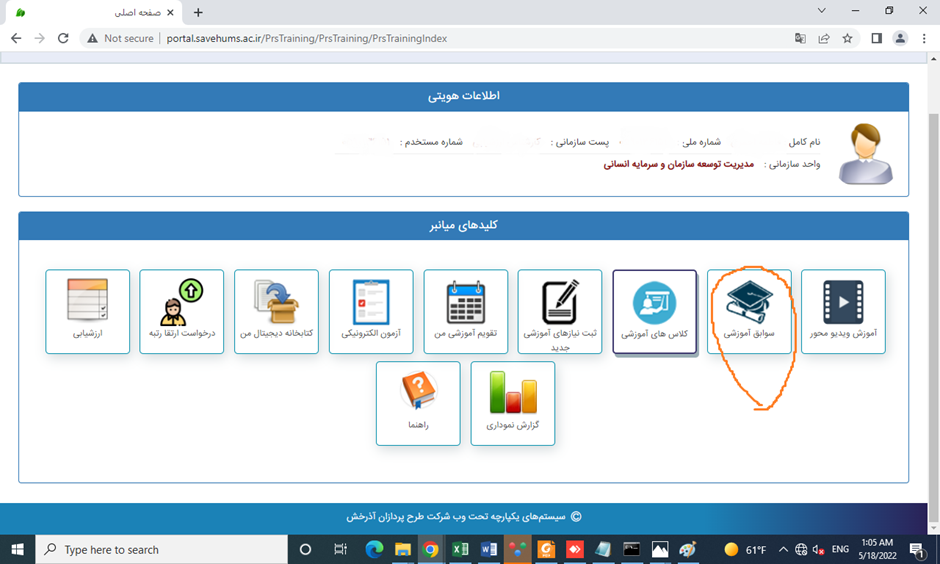 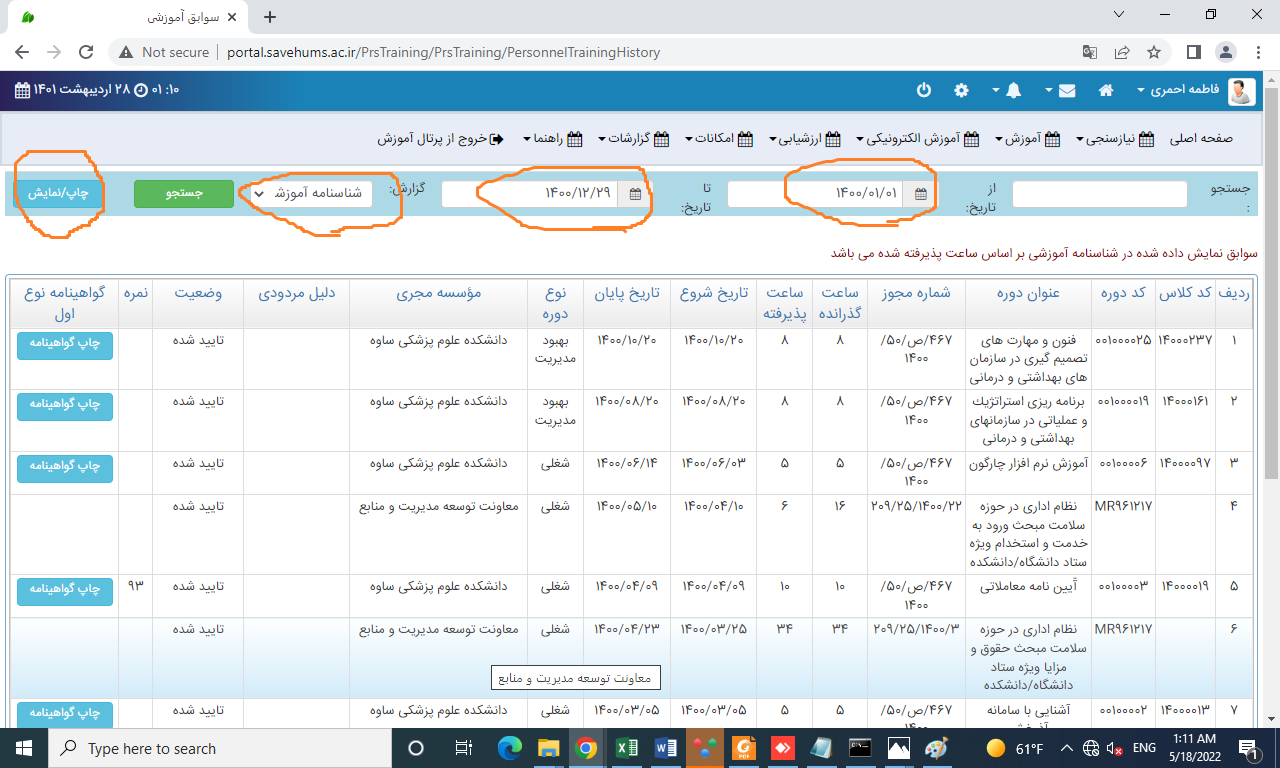 